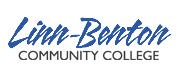 MTH 75 Variables and Linear EquationsTerm: Winter 2019  CRN: 33616  WOH-112 Class Code: 71 Instructor:Email: wilkinn@linnbenton.eduPhone: 541-729-6150Office: WOH-103Office Hours: T/Th 5:50-6:20MTH 075 Variables and Linear Equations Course Description An introductory algebra course covering variables, writing and solving linear equations, graphing linear equations, and applications of linear models including proportions and systems of equations.  Group work, problem-solving, and communication are emphasized in this course.  Students will develop skills in conversion of measurement units and scientific notation.  Credits: 4 Prerequisite: MTH 050 or Placement into the course.MTH 075 Student Learning Outcomes:Solve linear equationsGraph linear equationsModel real world applications with linear equationsCommunicate the meaning of a linear equationSolve systems of equationsRequired Materials:Tablet or Laptop (available for purchase or rent in bookstore if you don’t have one.)  Minimum specifications for use with ALEKS software: https://www.aleks.com/support/system_requirementsALEKS access code for 11 weeks or for 52 weeks if moving on to MTH 95. (If a 52-week code was previously purchased, that may be continued.)Course Materials PacketGrading PolicyYour grades will be based on the following categories.Tests:The ALEKS Skills Tests and Concept Exams will be taken in the Testing Center in RCH-111.  Once the instructor has signed your testing ticket, you will have a few days to go in and take the test on your own time.  These tests are not timed.  Refer to the test ticket for further information.There are no retests allowed for this course.There is not a final exam for this course.  Homework: ALEKS is an adaptive online homework website (www.aleks.com). You will need to purchase an access code in order to get logged in. Your skills work will be completed on this site. Each week’s skills will be available for a given length of time and you must learn those skills and demonstrate mastery by the deadline date and time. Your score at the time of the deadline will be recorded as a homework grade for that week.  Students who finish their ALEKS work before the deadline can work on other topics in the course pie.ALEKS Homework Guidelines:  You should keep a notebook of loose leaf paper for your ALEKS homework.  You are expected to work through each problem and then write up neat, readable solutions for your notebook.  Include the original problem unless it is a lengthy word problem.  This will give you a study reference before testing.In-Class Work:  Students will be actively participating in learning activities and group work every class meeting.  Generally, these activities must be done in class and cannot be made up. These are the lessons for this course. The activities are designed to help students develop and understand the concepts behind the math skills and how to apply them to various situations. The experiences gained from working in the groups will be a major component in determining the student’s success in this course.  Attendance is therefore required.Grades will be calculated based on the following percentages.Students may view their grades on the ALEKS website.A grade of Incomplete may be assigned at the discretion of the instructor under special circumstances.  The student must have completed the majority of the course, been in regular attendance and passing the course prior to the “special circumstance”. Attendance PolicyPlan on coming to every class with a good attitude ready to actively participate with your group as we work through various concept activities.  This is an “easy” way to secure full credit for 20% of your grade.  If your absences start to add up, you will see the “in-class” portion of your grade start to go down, which in turn will lower your overall grade in the class.Late WorkThere is no late or make-up work allowed for the in-class activities.  Talk to me privately if you believe you have an extreme circumstance that would warrant you taking a late test after the deadline.  If you are allowed to take a test late, there will be a maximum grade of 80% allowed.HelpIf you have questions, PLEASE come see me and ask!  I have scheduled office hours but you’re welcome to come in at other times too.  Study groups are encouraged!  Many students find that working with classmates is the best way to learn and understand the material.  Don’t forget about the e-book and videos available on ALEKS.Use the Learning Center The Learning Center, WH226, is an excellent place to study and to get help withyour homework.  (Please remember to log on and log off the computer with each visit to the Learning Center.) The other LBCC campuses have similar facilities with Math Help available.There is free wireless available in the Learning Center (and lots of places to plug in so your battery won’t be depleted.)The relaxed atmosphere and table arrangement in the Learning Center provide a great location for study groups to meet and work.Instructional assistants are available at the help desk and the Math Angle to answer your math and ALEKS questionsThe Learning Center offers some free individual and small group tutoring in addition to the help desk.ComputersComputer labs are open to students in the Library and in the Learning Center. Laptops are usually available for short-term check out from the Library.Expectations:  I expect that my students will be involved in class.  This includes being present, asking questions and participating in discussions and group work.  (The instructor notes excellent attendance/attitude and will sometimes “bump up” a borderline grade for such students.)You should come to class prepared (this means you should bring your notebook, tablet/laptop, etc. in addition to having your work with you).  Spend at least 8 hours per week working on this class.  I expect you will be respectful of everyone in the class, in word as well as behavior. Along these lines, I ask that you turn off and/or put away your cell phone, mp3 player, laptop, etc. during class unless it is being used for an activity so as to avoid causing a distraction.LBCC Email:You are responsible for all communications sent via ALEKS and to your LBCC email account. You are required to use your LBCC provided email account for all email communications at the College.  You may access your LBCC student email account through Student Email.Academic Honesty:  I assume that you are ethical and honest.  However, if there is an incident of academic dishonesty (cheating), you will receive a score of zero for that test/assignment and the incident will be reported to the college administration for possible further disciplinary action.  If there is a second offense, you will receive a grade of F for the course and the incident will be reported to the college administration with a recommendation for disciplinary action. Special Circumstances:  Students who have any emergency medical information the instructor should know of, who need special arrangements in the event of evacuation, or students with documented disabilities who may need accommodations, should make an appointment with the instructor as early as possible, no later than the first week of the term. Request for Special Needs or AccommodationsDirect questions about or requests for special needs or accommodations to the LBCC Disability Coordinator, RCH-105, 6500 Pacific Blvd. SW, Albany, Oregon 97321, Phone 541-917-4789 or via Oregon Telecommunications Relay TTD at 1-800-735-2900 or 1-800-735-1232. Make sign language interpreting or real-time transcribing requests 2-4 weeks in advance. Make all other requests at least 72 hours prior to the event. LBCC will make every effort to honor requests. LBCC is an equal opportunity educator and employer. LBCC Comprehensive Statement of NondiscriminationLBCC prohibits unlawful discrimination based on race, color, religion, ethnicity, use of native language, national origin, sex, sexual orientation, gender, gender identity, marital status, disability, veteran status, age, or any other status protected under applicable federal, state, or local laws. For further information see Board Policy P1015 in our Board Policies and Administrative Rules. Title II, IX, & Section 504: Scott Rolen, CC-108, 541-917-4425; Lynne Cox, T-107B, 541-917-4806, LBCC, Albany, Oregon.  To report:  linnbenton-advocate.symplicity.com/public_reportThe instructor reserves the right to make changes to the syllabus/calendar at any time.Winter 2019 CalendarWeek 1Activity 1 Working TogetherActivity 2 Central ParkActivity 3 Writing ExpressionsActivity 4 Properties of Real NumbersWeek 2	Activity 5 Like Terms Activity 6 Introduction to EquationsActivity 7 Solving Equations Activity 8 More Solving EquationsWeek 3 – Test 1 Due Mon 1/28	Test 1 Review DayActivity 9 Working with FormulasActivity 10 Crumple and Shoot Activity 12 Planning a Spaghetti PartyWeek 4	Activity 11 Inequalities on the Number LineActivity 13 Solving Applications Activity 14 Reading the Story of a GraphWeek 5 - Test 2 Due Sat 2/9	Test 2 Review DayActivity 15 Introduction to LinesActivity 16 Put a Point on the LineActivity 17 Investigating Rates of ChangeWeek 6	Activity 18 Match My LineActivity 19 Linear PopulationsActivity 20 Land the PlaneActivity 21 Applications of Equations of LinesWeek 7	Activity 22 RegressionActivity 23 BouncingWeek 8 – Test 3 Due Sat 3/2	Test 3 ReviewActivity 24 ApplicationsActivity 25 Solving Systems by GraphingWeek 9 	Activity 26 Racing DotsActivity 27 Wafers and CrèmeActivity 28 Solutions to Systems of EquationsIntroduction to Project Week 10 – Test 4 Due Mon 3/18	Project Work DaysTest 4 ReviewCategoryPercent of GradeALEKS Weekly Objectives/Homework20%ALEKS Topics Completion	5%ALEKS Skills Tests (2)20%In-Class Work20%Concept Exams (2)	30%Final Project	5%Grading ScaleA:  90 -100%  B:  80 – 89% C:  70 - 79%D: 60 - 69% NP:  0 - 59%